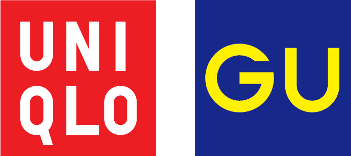 【2023  UNIQLO & GU 全球儲備菁英計畫｜開始招募】【徵才計畫簡介】 UNIQLO & GU 的「全球儲備菁英計畫」，是針對嚮往成為「全球型領導者」的國際人才所推出的人才發展計畫，選拔具備自我挑戰欲望與成長潛能的優秀人才，培育成為與集團一起引領全球事業未來的經營者，只要 4 至 7 年，就有機會成為中高階經理人。計畫四大特色：實力主義與快速升遷年齡與背景通通不是問題！根據你的個人實力迅速成為專業經理人！薪酬制度具市場競爭力入社起薪NTD 55,000(另有每年2次獎金發放機會)，成為店長後實現百萬年薪。育成經營能力與多元發展機會培養全方位的經營者思考格局與實力，提供完善教育訓練與發展制度。配合自身志向，展開在營業部、總部的多元職涯！邁向國際舞台在穩健且佈局全球的國際企業成長，挑戰日本、美國、法國、瑞典、新加坡、泰國、馬來西亞等國際舞台！我們期待與有著共同理想的你，透過計劃讓個人實力不斷成長，同時與持續茁壯的迅銷集團並肩前行，一起透過服裝的力量帶給世界正面的影響力！U Create Your Future ∣你的未來U你創造，Renew Your Life, Change the World with us！––––––––––––––––––––––––––––––––––––––-職位說明學歷：國內外各大專院校不限科系。 語言：具備中文溝通能力，英語或日語達成檢定條件。 (尚未檢定可以投遞履歷後於2023/04/30前補件) *英語「TOEIC ＞700 或 IELTS＞5.5 或 TOEFL＞72」、日語 「JLPT：N1」。其他：不限工作經歷皆可申請，申請採用評點制的僑生、外籍生，評點制分數需達70分。(詳細依照政府公告為主)工作地點：在台灣培訓成為店長後派駐全球或自身母國事業據點。––––––––––––––––––––––––––––––––––––––-適合什麼樣的你：自我要求，追求精進「理想的自己是什麼樣子？」 透過未來的理想設定階段性目標，隨時保持學習的心，不只要100分，更要做到120分！ 經營頭腦，創造獲利不害怕數字及報表，能在數據和資料中洞察機會，理性分析並優化結果！ 樂於創新，勇於挑戰擁有創新想法與調整彈性，應變不同挑戰和跨國文化，並持續保持好奇心和熱忱、提升心理韌性，讓自己在挑戰中突破，開發無限潛能！ 高效領導，激勵團隊帶領夥伴一起成長，發揮彼此優勢，同時包容不同想法與立場，激盪燦爛火花，創造團隊成果！––––––––––––––––––––––––––––––––––––––-應徵資訊：說明會報名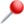 「怎麼樣在24歲前就年薪百萬? 實力主義是什麼意思?」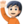 「UNIQLO & GU是什麼樣的公司? 是否有機會挑戰海外工作? 」「大學生要提前培養什麼能力？經營者需要具備的能力有哪些?」「已經踏入職場也有再挑戰機會？」👉透過「 UNIQLO & GU 全球儲備菁英計畫說明會」立刻獲得解答！👉校園說明會資訊：https://lihi1.com/05NST/university👉線上說明會報名：https://lihi1.com/OOQNw/university履歷投遞申請期限｜即日起 ~ 3/19 (日)止！！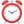 招募對象｜應屆畢業生、僑外生、工作經驗者👉更多資訊或立即應徵：https://lihi1.com/05NST/university 聯絡窗口FRTW-recruitment@uniqlo.com.tw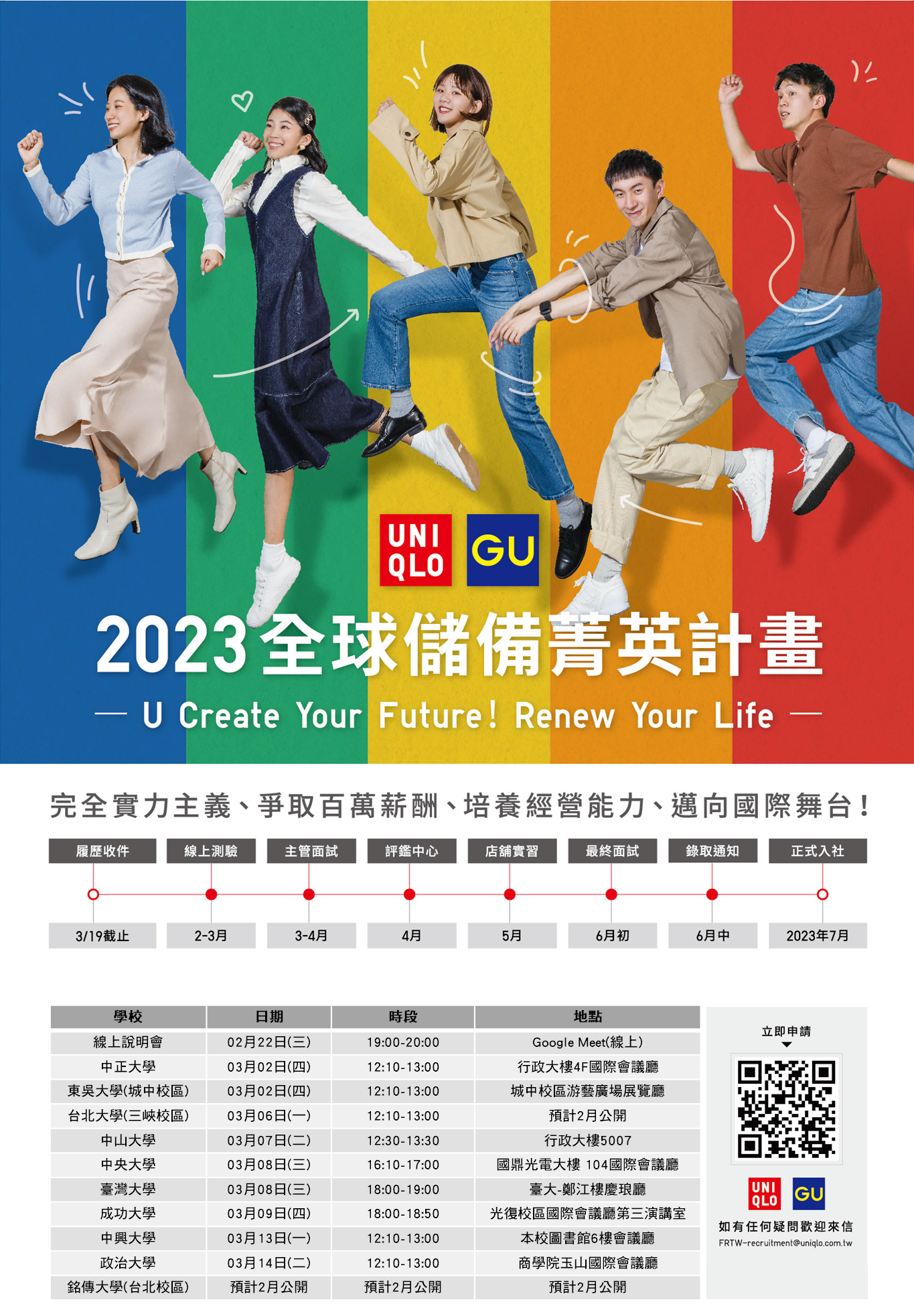 